Supplement: A crop modeling approach for precision cost-benefit analysis of variable seeding and nitrogen application ratesSupplementFigure S1. Monthly averaged daily solar radiation, precipitation, and temperature values obtained from Daymet weather service for associated simulation years.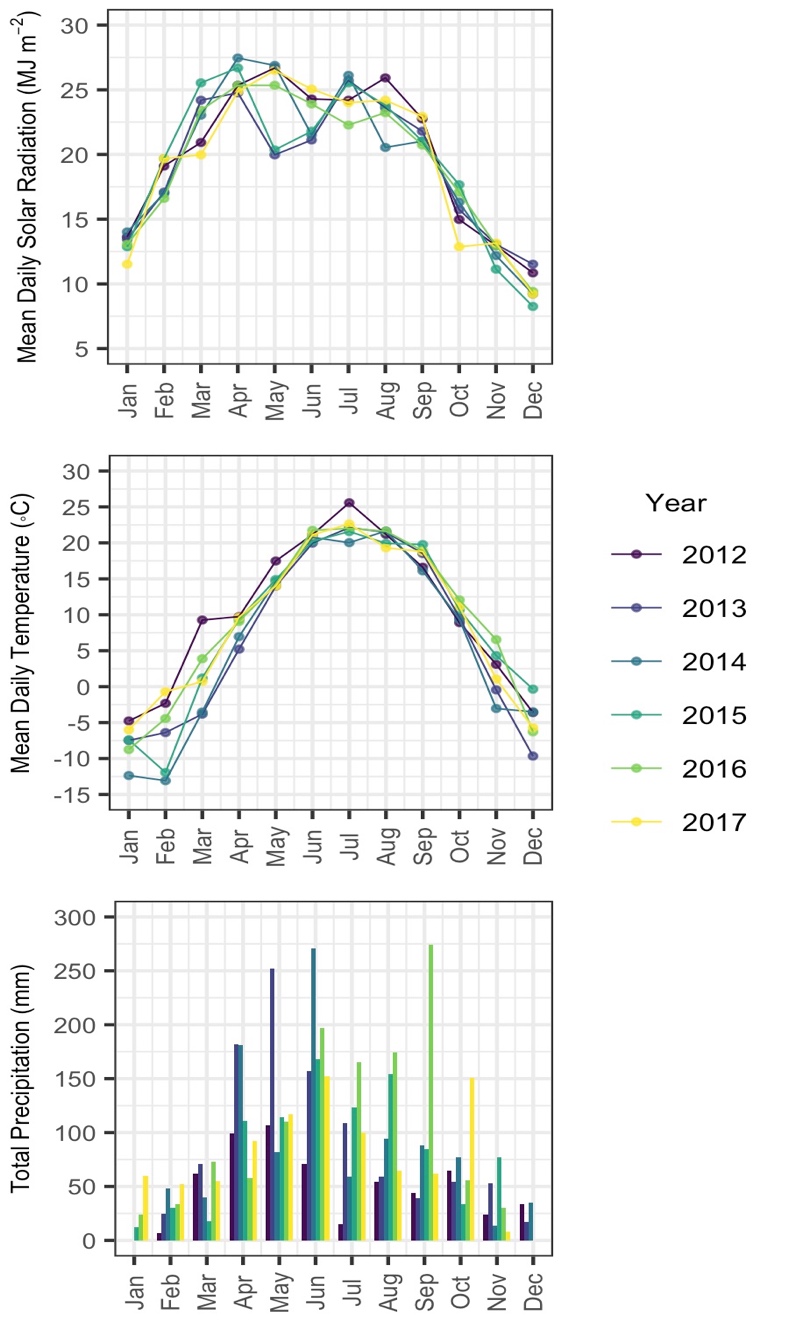 Table S1. Physical soil properties associated with each subfield soil type. Values are converted from data available in SSURGO and used to initialize the APSIM model.Table S2. Yield and ROI RMSE (all soils and years).Table S3. Subfield Yield and ROI RMSE by soil (all years).Table S4. Mean modeled and observed annual yield, profit, and ROI estimates corresponding with each subfield soil. Observations derived from spatially averaged precision yield monitor data.Table S5. Yield and ROI RMSE (all plots and years).Table S6. Yield and ROI RMSE by experimental zone (all years).Table S7. Gap analysis between agronomic and economic optimum seeding density and N-fertilizer rates. Value gaps represent the reduction of inputs or outputs that separates the argonomic optimum from the economic optimum. Negative values indicates an increase of the corresponding input or output value associated with the economic optimum.Mapunit Key (Mukey)Mapunit Key (Mukey)SymbolSymbolDescriptionDescriptionArea (ha)Area (ha)Bulk density (g/cm3)Bulk density (g/cm3)Drained upper limit (mm/mm)Drained upper limit (mm/mm)Lower limit (mm/mm)Lower limit (mm/mm)Saturated water capacity (mm/mm)Saturated water capacity (mm/mm)Hydraulic conductivity (mm/day)Hydraulic conductivity (mm/day)Initial Organic Carbon (%)Initial Organic Carbon (%)403351403351153153Shandep clay loam, 0 to 1 percent slopesShandep clay loam, 0 to 1 percent slopes8.48.41.381.383.613.612.672.670.480.48259.2259.24.644.64403362403362174174Bolan loam, 0 to 2 percent slopesBolan loam, 0 to 2 percent slopes3.23.21.531.532.222.221.321.320.420.422419.22419.21.161.16403363403363174B174BBolan loam, 2 to 5 percent slopesBolan loam, 2 to 5 percent slopes6.16.11.531.532.222.221.321.320.420.422419.22419.21.161.16403374403374198B198BFloyd loam, 1 to 4 percent slopesFloyd loam, 1 to 4 percent slopes13.613.61.351.353.503.502.462.460.490.49259.2259.24.354.35403393403393377B377BDinsdale silty clay loam, 2 to 5 percent slopesDinsdale silty clay loam, 2 to 5 percent slopes1.01.01.481.482.142.141.251.250.440.442419.22419.21.161.16403395403395382382Maxfield silty clay loam, 0 to 2 percent slopesMaxfield silty clay loam, 0 to 2 percent slopes10.110.11.321.323.333.332.062.060.500.50259.2259.22.902.90403397394394Ostrander loam, 0 to 2 percent slopesOstrander loam, 0 to 2 percent slopes4.64.61.351.353.063.061.701.700.490.49777.6777.62.322.321.86234821.8623482403398394B394BOstrander loam, 2 to 5 percent slopesOstrander loam, 2 to 5 percent slopes0.40.41.351.353.063.061.701.700.490.49777.6777.62.322.320.16194330.1619433403404407B407BSchley silt loam, 1 to 4 percent slopesSchley silt loam, 1 to 4 percent slopes8.78.71.351.353.503.502.462.460.490.49259.2259.24.354.353.52226723.522267240344283B83BKenyon loam, 2 to 5 percent slopesKenyon loam, 2 to 5 percent slopes12.712.71.481.482.142.141.251.250.440.442419.22419.21.161.165.14170045.14170044034468484Clyde silty clay loam, 0 to 3 percent slopesClyde silty clay loam, 0 to 3 percent slopes1.31.30.350.355.345.342.212.210.870.87432.0432.043.5043.500.52631580.5263158N-rateGroupSample sizeYield RMSE (kg ha-1)Yield NRMSE (%)ROI RMSE (%)200w/ 403446662171.821.027.1200no 403446481645.015.521.5SSURGO SoilSample sizeYield RMSE (kg ha-1)ROI RMSE (%)40335162157.524.440336261450.623.84033636151815.240337461961.824.340339361645.721.840339561433.523.540339762468.132.240339861917.229.840340461422.619.540344261396.417.94034466452449.7SSURGO SoilModeled Yield (kg ha-1)Precision Yield (kg ha-1)Modeled Profit ($ ha-1)Precision Profit ($ ha-1)Modeled ROI (%)Precision ROI (%)4033519629.39849.8-47.1-97.5-8.3-12.14033629814.310014.90.8-109.5-2.6-13.04033639814.311078.80.8-15.4-2.6-2.64033749746.310280.9-18.8-64.1-5.0-8.24033939871.611091.76.3-19.8-1.9-3.040339510078.010597.0-0.4-57.3-2.7-7.140339713643.29952.8245.6-88.430.2-11.040339810770.310834.286.0-41.37.7-5.54034049586.910824.6-22.5-46.6-5.4-5.94034429767.311073.1-3.0-17.1-3.0-2.7403446.010342.38231.032.3-196.91.2-23.5All Soils10278.510348.125.5-68.50.7-8.6YearSample SizeYield RMSE (kg ha-1)Yield NRMSE (%)ROI RMSE (%)2015482490.622.112.12016483075.231.215.4ZoneSample SizeYield RMSE (kg ha-1)Yield NRMSE (%)ROI RMSE (%)Expense-limited321449.613.17.1No-cost324313.647.921.3Revenue321667.614.48.4MukeyYearSeed Density Gap(seed m2)N-fertilizer Gap(kg ha-1)Yield Gap(kg ha-1)ROI Gap(%)NO~3~ Leaching Gap(kg ha-1)N~2~O Emissions Gap(kg ha-1)40335120155200423.112.15.825.740336220155130466.110.33.810.440336320155130466.110.33.810.440337420156170830.511.06.914.040339320155130474.710.21.69.340339520155180469.811.74.219.940339720155190506.711.83.618.840339820155180483.811.63.816.540340420155130476.110.22.78.540344220155120461.610.01.58.640344620155170507.011.22.320.64033512016425440.85.62.70.5403362201620110.13.1-8.8-0.7403363201620110.13.1-8.8-0.74033742016210389.61.6-0.5-0.140339320161099.61.3-2.2-0.54033952016335728.12.48.71.84033972016660897.18.015.22.94033982016650870.57.713.11.8403404201625289.72.1-4.0-0.5403442201615263.30.3-0.9-0.24034462016325618.82.61.20.7